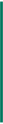   I Commercialisti nella società Civile	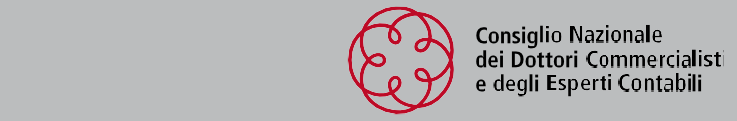 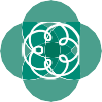 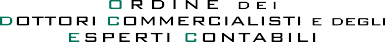 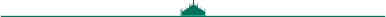 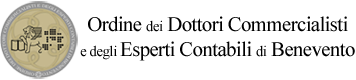 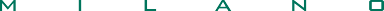 Insieme ai seguenti Ordini Territoriali, in diretta  streaming:Agrigento, Alessandria, Arezzo, Avellino, Avezzano, Barcellona Pozzo di Gotto, Bari, Benevento, Bergamo, Biella, Bologna, Brescia, Brindisi, Busto Arsizio, Cagliari, Caltagirone, Caltanissetta,Campobasso, Caserta, Cassino, Castrovillari, Catania, Catanzaro, Chieti, Civitavecchia, Como, Cosenza, Cremona, Crotone, Enna, Fermo, Ferrara, Firenze, Foggia, Forlì, Frosinone, Gela,Genova, Grosseto, Imperia, Isernia, La Spezia, Lamezia Terme, Lanciano,Larino, Latina, Lecce, Lecco, Livorno,Locri, Lodi, Lucca, Macerata e Camerino, Mantova, Marsala,Massa Carrara, Matera, Messina, Milano, Modena, Monza e Brianza, Napoli, Napoli Nord, Nocera Inferiore, Nola, Novara, Nuoro, Olbia, Oristano, Palermo, Palmi, Paola, Parma,Patti, Pavia, Perugia e Spoleto, Piacenza, Pisa, Pistoia, Potenza, Prato, Ragusa, Ravenna, Reggio Calabria, Reggio Emilia, Rieti, Rimini, Roma, Rovigo, Sala Consilina, Salerno, Sassari, Savona,Siena, Siracusa, Sondrio, Taranto, Tempio Pausania, Teramo, Terni, Torino, Torre Annunziata, Trani, Trapani, Treviso, Vallo della Lucania,Varese, Vasto, Verbania, Vibo Valentia, Viterbo.Focus economico e legislativo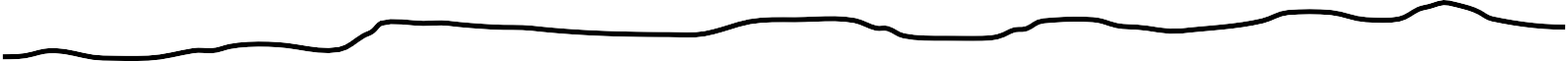 nel contrasto alla violenza sulle donneOre  8:45 Registrazione partecipanti	Moderatore Alessandra Borgia, Giornalista “Quarto Grado”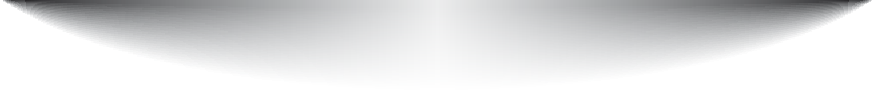 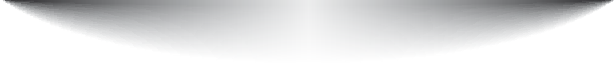 Ore 9:00 Saluti di benvenutoMarcella Caradonna, Presidente ODCEC Milano; Massimo Miani, Presidente CNDCEC; Maurizio Bernardo, Trust Woman   Care;Patrizia Salmoiraghi, Presidente Soroptimist International d’Italia; Marcello Cardona, Questore di MilanoIN  COLLABORAZIONE CON: 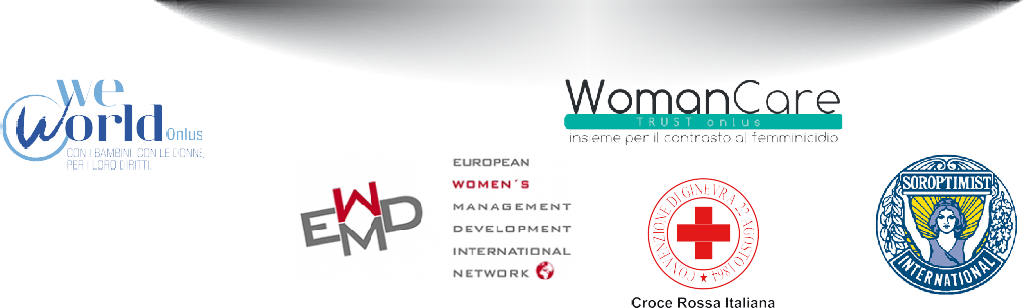 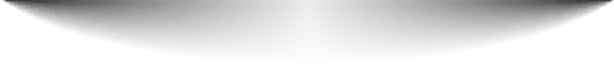 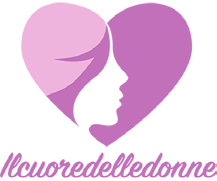 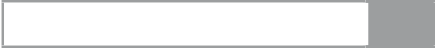 ORDINE GIORNALISTI	3Per  il  riconoscimento  eventuale  di  crediti  formativi    di  professio-	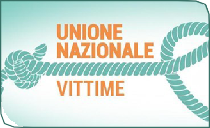 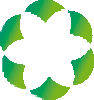 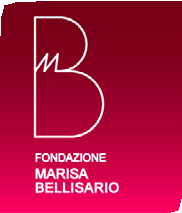 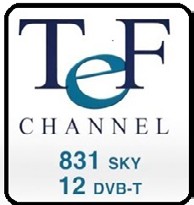 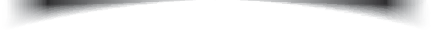 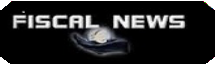 ni diverse dai Dottori Commercialisti e dagli Esperti Contabili, si ricor-	                                                                                                                                                                                                                                                                                  da che è necessario rivolgersi alla segreteria dell’Ordine di appartenenza.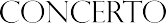 Irene SborliniResponsabile “Vittime di violenza” - Croce Rossa ItalianaINQUADRAMENTO DEL FENOMENO E STATO DELL’ARTE IN ITALIAGrazia BillioFondazione Marisa BellisarioLA TUTELA DELLE VITTIME NEL PANORAMA LEGISLATIVO ITALIANOPaola di NicolaGiudice dibattimentale Tribunale Penale di RomaGLI STEREOTIPI DI GENERE NELLE AULE DEI TRIBUNALI: INCIDENZA E CONSEGUENZEElena CanevaCoordinatrice Centro Studi Fondazione WeWorld OnlusL’IMPATTO ECONOMICO DEL FENOMENO. ANALISI SROI (SOCIAL RETURN ON INVESTMENT) DELLE POLITICHE DI INTERVENTOCecilia PolitiPresidente Fondazione Il Cuore Delle  DonneIMPATTO SANITARIO DELLA VIOLENZA DI GENEREDaniela BanderaPresidente Nazionale di EWMD - European Women’s Management Development - International NetworkVIOLENZA E  EMANCIPAZIONE.L’INDIPENDENZA E IL LAVORO SONO FATTORI DI PROTEZIONE?Paola RadaelliPresidente Associazione U.NA.VI.RISVOLTI ECONOMICI E IMPORTANZA DEI COMMERCIALISTI NEL SUPPORTO ALLE VITTIME DI VIOLENZAMarcella CaradonnaPresidente ODCEC MilanoI COMMERCIALISTI NELLA SOCIETÀ CIVILE:UN CONTRIBUTO IMPORTANTE DA VALORIZZARE